Name: KEY									Id#COE 202, Term 141Digital Logic Design
Quiz# 4  Date: Thursday, Nov. 20 Q1  It is required to design a circuit to compute the equation Z=2*X-Y, where X and Y are two n-bit unsigned numbers. The circuit can be designed in a modular manner where it is designed for one bit and replicated n times. A 1-bit circuit block diagram is given below: The meaning of the values of Bi and Ci is given in the table below:For example, if Xi=1 and Yi=1, then we should have Zi=1, Bi+1=0 and Ci+1=0.  If Xi=0 and Yi=1, then we should have Zi=1, Bi+1=1 and Ci+1=0.The figure below shows how a 4-bit Z=2*X-Y circuit is implemented using 4 copies of the basic 1-bit cell.Derive the truth table for the basic one-bit cell. Derive the equation for the Z output only.Truth Table: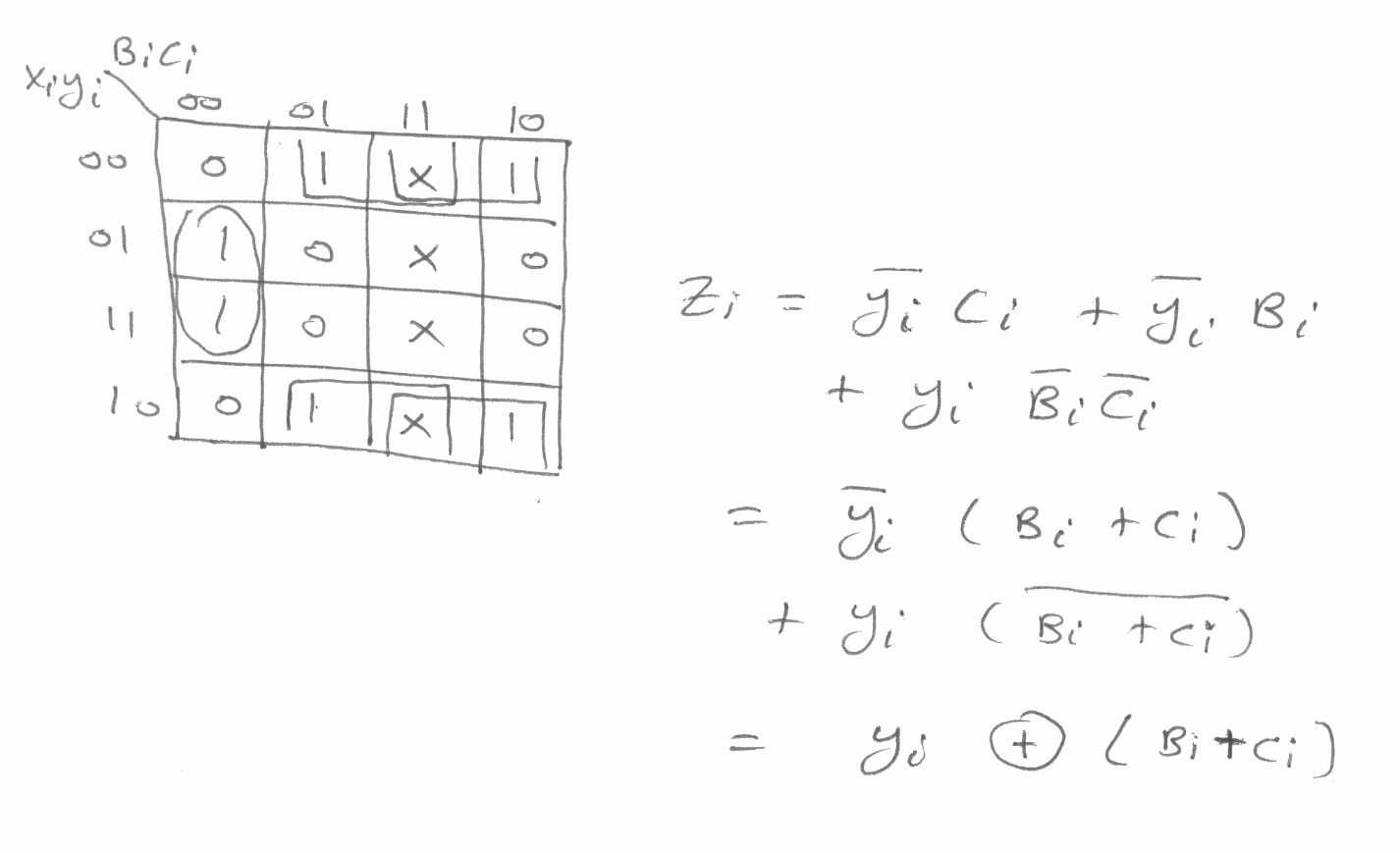 BiCiMeaning00There is no carry or borrow01There is a carry of 110There is a borrow of 111This condition does not occurXiYiBiCiBi+1Ci+1Zi0000000000100100101010011XXX0100101010100001101000111XXX1000010100101110100011011XXX1100001110101011100001111XXX